Макет выкройки ключницы «Сова»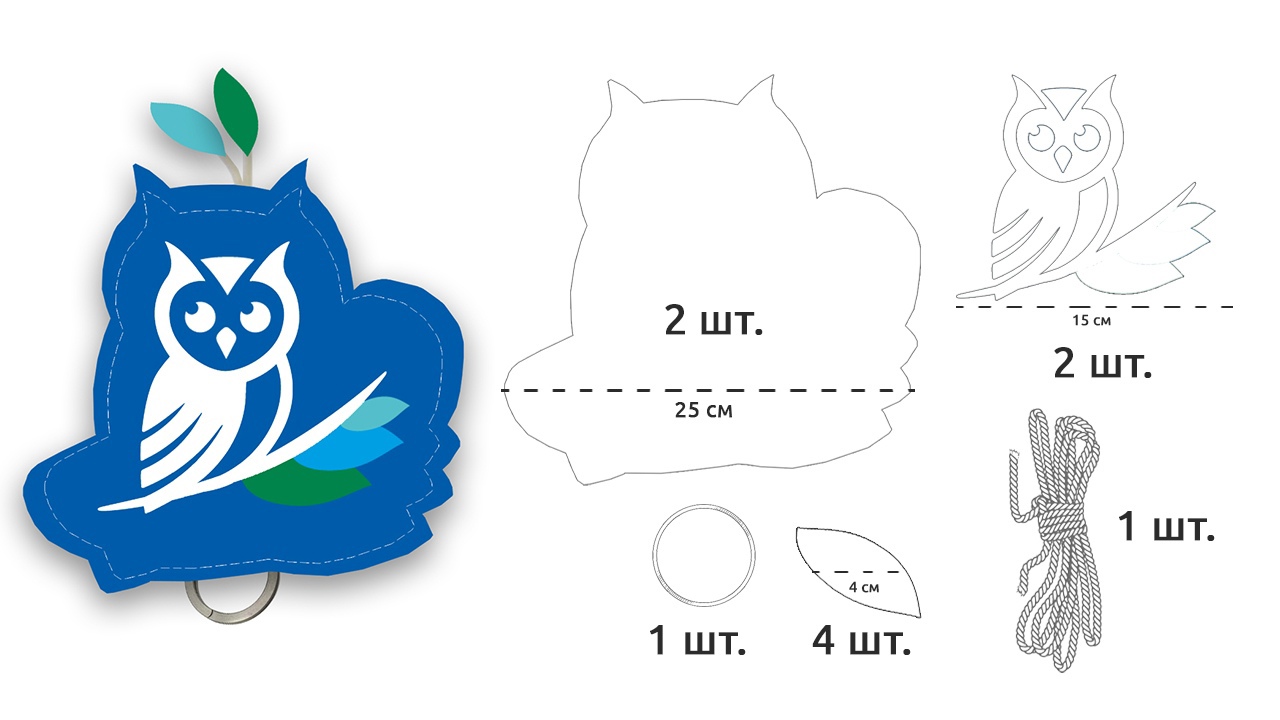 Вам понадобится:бумага, чтобы нарисовать выкройки;простой карандаш, а так же маркер или портновский мелок;белый тонкий фетр для тельца совы, глаз, клюва;синий тонкий фетр для основы;тонкий фетр голубого, берёзового и зеленого цветов для листочков;маленькие пуговички для глаз;швейные нитки в тон тканям;шнурок или лента;колечко для ключей;портновские булавки;ножницы.Инструкция по изготовлению:1. Нарисуйте на бумаге выкройки всех необходимых деталей, затем вырежьте все детали.2. Бумажные детали разложите на подготовленных тканях, маркером или мелком обведите их по контуру. Детали тельца, глаз, клюва и листочков вырежьте точно по контуру, а основу вырежьте, отступив от контура на 0.7-1 см (припуски на швы).3.На основу пришейте вручную петельным швом или на зигзагом швейной машине тельце совы, затем пришейте деталь клюва и детали глаз, в самую последнюю очередь пришейте пуговки для зрачков.3. Детали основы совместите изнаночными сторонами друг к другу, зафиксируйте их портновскими булавками и сшейте по краю петельным швом, оставив не прошитыми небольшие участки на макушке и внизу совы, чтобы вдеть в них шнур или ленту.4. Шнурок сложите пополам, подвесьте колечко для ключей и затем проденьте концы шнура сквозь «макушку» совы.6. Края шнура прикройте листочками из фетра и сшейте листья между собой, проходя иглой сквозь концы шнура.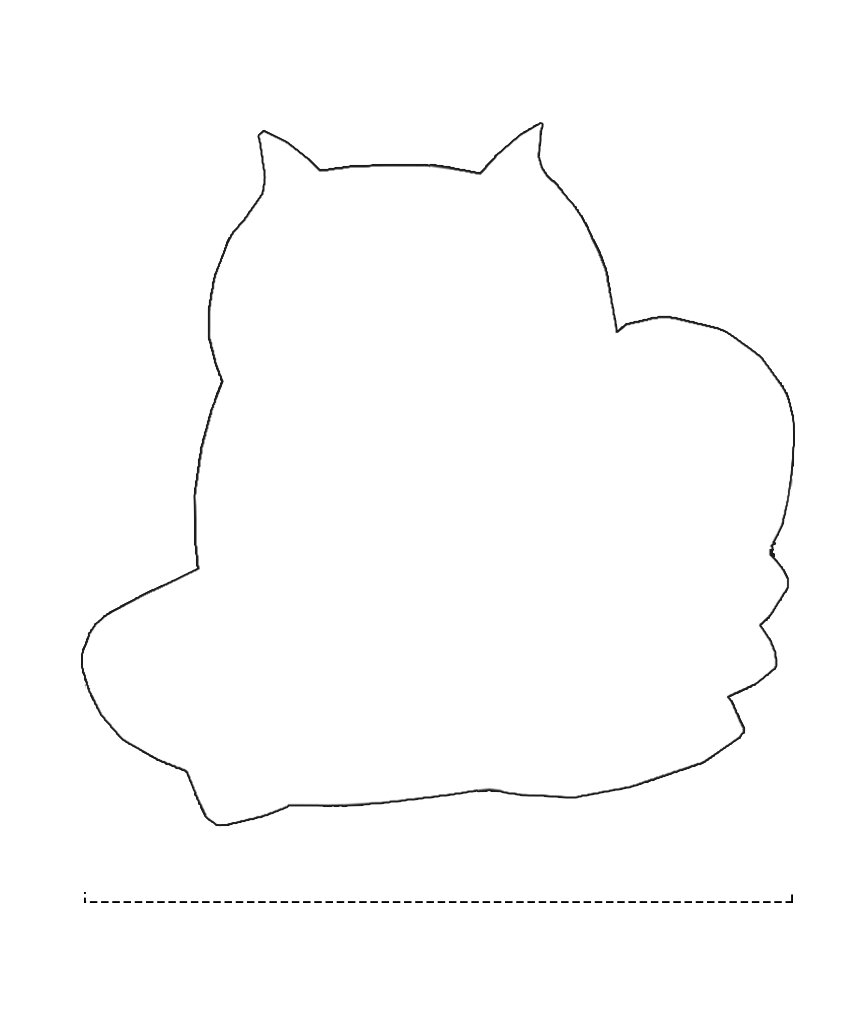 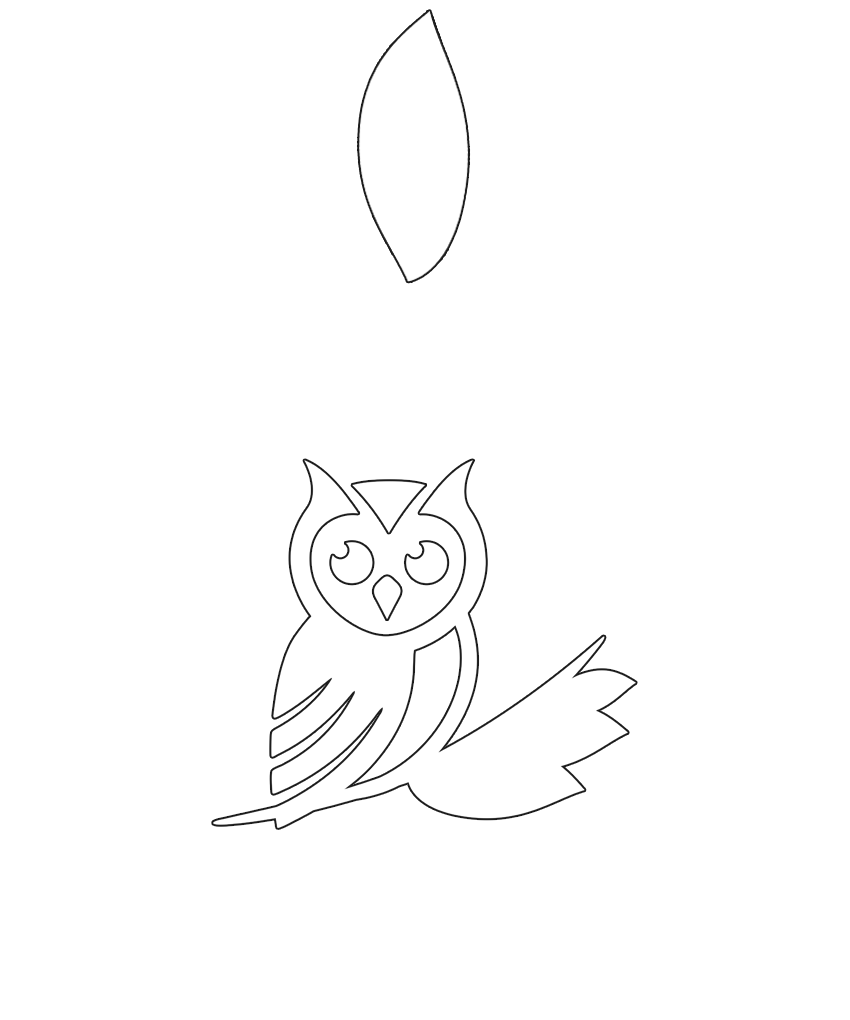 